Informativa resa agli iscritti ai sensi del Regolamento UE 2016/679Gentile Socio di VISES (nel seguito “associazione” o “ONLUS”)in osservanza di quanto previsto dalle disposizioni in materia di tutela dei dati personali, la presente associazione territoriale, ai sensi di quanto prescritto dall'art.7 del Regolamento UE 679/2016 - relativo alla protezione delle persone fisiche con riguardo al trattamento dei dati personali, nonché alla libera circolazione di tali dati (di seguito GDPR o Regolamento) - intendiamo fornirLe le dovute informazioni in ordine alle finalità e alle modalità del trattamento dei Suoi dati personali, nonché all'ambito di comunicazione e di eventuale diffusione degli stessi, la natura dei dati in nostro possesso e del loro conferimento. Atteso che è primario interesse della presente associazione territoriale di Federmanager tutelare e garantire il Suo diritto alla privacy e alla riservatezza dei dati personali che debba fornirci per consentirci di svolgere le nostre finalità istituzionali, La informiamo che l'uso dei Suoi dati personali sarà improntato ai principi di correttezza, liceità e trasparenza, avendo riguardo agli obblighi e al rispetto della normativa sopra indicata, a protezione della tutela della Sua riservatezza e dei Suoi diritti. Quanto segue viene qui precisato al fine di fornirLe una chiara ed esaustiva informativa in merito al trattamento dei Suoi dati personali, e rammentandoLe che, ai sensi dell'art. 6 comma 1 lett. a) del sopracitato Regolamento, sarà necessario il Suo consenso scritto per alcune specifiche categorie di trattamento, che vorrà manifestare compilando la relativa scheda allegata alla presente informativa.Ai sensi del summenzionato Regolamento, sono ritenuti comuni, a titolo esemplificativo, i seguenti dati personali, anagrafici ed identificativi: cognome e nome, data di nascita, residenza, abitazione, codice fiscale, titolo dell'iscrizione; coordinate bancarie; cognome e nome, grado di parentela, sesso, luogo e data di nascita dei familiari fiscalmente a carico.Sono invece ritenuti sensibili i dati personali di tipo sanitario, idonei a rilevare lo stato di salute (certificati medici e ogni altra documentazione medica presentata) oltre, a titolo di completezza, i dati personali idonei a rivelare la vita sessuale, l'origine razziale ed etnica, le convinzioni religiose, filosofiche o di altro genere, le opinioni politiche, l'adesione a partiti, sindacati, associazioni od organizzazioni a carattere religioso, filosofico, politico o sindacale. Finalità del trattamentoI dati personali, comuni e sensibili da Lei conferiti e le eventuali variazioni di tali dati che Ella comunicherà in futuro alla presente associazione territoriale, nella sua qualità di Titolare del trattamento, saranno trattati per le finalità di seguito indicate:gestione ed evasione dei servizi derivanti dalla Sua iscrizione alla presente associazione o adesione alle iniziative e progetti, anche di formazione professionale, dalla stessa organizzate in attuazione delle relative norme statutarie.Tenuto conto delle finalità del trattamento come sopra illustrate e secondo quanto previsto dall’art. 6 comma1 lett. b) del Regolamento, il consenso al trattamento dei dati per gli scopi istituzionali di cui al punto 1 lett. a) è implicito e obbligatorio ed il mancato, parziale o inesatto conferimento dei dati in argomento potrà avere come conseguenza l’impossibilità per la scrivente di adempiere ai servizi e attività derivanti dalla Sua iscrizione alla presente associazione.comunicazione (a mezzo e-mail, posta e/o sms e/o contatti telefonici, ecc) diversa da quella istituzionale e afferente a materiale informativo su prodotti o servizi accessori offerti dal Titolare, o suoi partner istituzionali e commerciali, per finalità di informazione, analisi statistiche interne e proposta di rinnovo della quota associativa.In base alle previsioni dell’art.7 del GDPR, i dati da Lei forniti potranno essere utilizzati per le finalità di cui al presente punto 1 lett. a) solo previo Suo specifico consenso.Il trattamento di dati appartenenti a soggetto di età inferiore ai 16 anni è lecito soltanto se e nella misura in cui, tale consenso è prestato o autorizzato dal titolare della responsabilità genitoriale per il quale sono acquisiti o dati identificativi e copia dei documenti di riconoscimentoModalità di trattamentoLe modalità con cui è effettuato il trattamento sono di seguito indicate: Il trattamento è effettuato sia con strumenti manuali e/o informatici e telematici con logiche di organizzazione ed elaborazione strettamente correlate alle finalità stesse e comunque in modo da garantire la sicurezza, l’integrità e la riservatezza dei dati nel rispetto delle misure organizzative, fisiche e logiche previste dalle disposizioni vigenti, in modo da ridurre al minimo i rischi di distruzione o perdita, accesso non consentito, modifica e divulgazione non autorizzata.Nell’eventualità in cui Lei cessi di essere iscritto alla presente associazione i Suoi dati saranno conservati per gestire eventuali operazioni obbligatorie e comunque per gli adempimenti di legge pendenti in capo all’associazione stessa. Successivamente, saranno conservati al solo scopo di archivio e per una durata massima di 10 anni, ferma la facoltà di esercizio, da parte Sua, del diritto di cancellazione (c.d. “diritto all’oblio” di cui all’art. 17 del Regolamento). Successivamente a tale periodo, i dati verranno utilizzati in forma anonima per soli fini statistici (art. 89 comma 1 del Regolamento). Si precisa ulteriormente che il trattamento dei dati personali e sensibili è effettuato con l'adozione di idonee e preventive misure di sicurezza, protezione e riservatezza e nell'ambito della normale attività della presente associazione territoriale, anche attraverso l'utilizzo di strumenti informatici e telematici e con modalità strettamente correlate.Per lo svolgimento di talune attività, la presente associazione ha l'esigenza di comunicare alcuni dati degli iscritti a società o enti esterni, di propria fiducia, che possono utilizzarli, in qualità di Responsabili del Trattamento, per l'effettuazione di procedure necessarie per l'erogazione delle prestazioni o dei servizi richiesti dagli iscritti, o per svolgere attività di supporto al funzionamento e all'organizzazione del lavoro e delle attività della presente associazione. I dati personali e sensibili, per quanto di rispettiva competenza, sono comunicati ai seguenti soggetti: le Società di informatica della cui collaborazione questa Onlus si avvale, nonché le altre società fornitrici di servizi collaterali;gli Istituti bancari per riscossione delle quote associative, di contribuzione volontaria ed eventuali pagamenti o rimborsi;soggetti/enti ai quali la presente associazione deve comunicare i dati personali o a cui la facoltà di accedere ai Suoi dati sia riconosciuta da disposizione di legge (ad es. Agenzia delle Entrate);i consulenti legale, fiscale, contabile e tributario della presente associazione, legati al vincolo di segretezza professionale e, a seconda dei casi, titolari autonomi o responsabili esterni del trattamento;le Società che gestiscono servizi postali informatizzati o eventuali editori e spedizionieri per spedizione di riviste di settore o che forniscano alla Onlus altri servizi collaterali;altre società ed Enti funzionali alla realizzazione delle finalità di cui al punto 1 a)I dati forniti non sono soggetti a diffusione. I dati personali possono essere trasferiti all'estero nei casi e nei modi previsti dagli artt. 44 e ss. del Regolamento, tra cui quando sia quando l'iscritto risieda all'estero. Diritti dell’interessatoNella Sua qualità di Interessato, a Lei spettano i diritti di cui agli artt.13 e seguenti del Regolamento UE 679/2016 e precisamente i diritti di:ottenere la conferma dell'esistenza o meno di dati personali che La riguardano, anche se non ancora registrati, e la loro comunicazione in forma intelligibile;ottenere l'indicazione: dell'origine dei dati personali;delle finalità e modalità del trattamento;della logica applicata in caso di trattamento effettuato con l'ausilio di strumenti elettronici;degli estremi identificativi del titolare, dei responsabili e del rappresentante designato ai sensi dell'art.3, comma 1, GDPR;dei soggetti o delle categorie di soggetti ai quali i dati personali possono essere comunicati o che possono venirne a conoscenza in qualità di rappresentante designato nel territorio dello Stato, di responsabili o incaricati;ottenere:l'aggiornamento, la rettificazione ovvero, quando vi ha interesse, l'integrazione dei dati;la cancellazione, la trasformazione in forma anonima o il blocco dei dati trattati in violazione di legge, compresi quelli di cui non è necessaria la conservazione in relazione agli scopi per i quali i dati sono stati raccolti o successivamente trattati; ottenere la limitazione del trattamento quando ricorre una delle seguenti ipotesi: per il periodo necessario al Titolare per verificare l'esattezza di tali dati personali che La riguardano di cui Lei abbia contestato l'esattezza; in caso di trattamento illecito dei Suoi dati personali; anche se i Suoi dati personali non siano necessari per le finalità del trattamento, in ogni caso abbia la necessità che vengano trattati per l'accertamento, l'esercizio o la difesa di un diritto in sede giudiziaria; per il periodo necessario alla verifica in merito all'eventuale prevalenza dei motivi legittimi del Titolare rispetto alla Vostra richiesta di opposizione al trattamentol'attestazione che le operazioni di cui alle lettere a) e b) sono state portate a conoscenza, anche per quanto riguarda il loro contenuto, di coloro ai quali i dati sono stati comunicati o diffusi, eccettuato il caso in cui tale adempimento si rivela impossibile o comporta un impiego di mezzi manifestamente sproporzionato rispetto al diritto tutelato; i dati che lo riguardano in un formato strutturato, di uso comune e leggibile da dispositivo automatico, oppure la trasmissione diretta ad un nuovo Titolare del trattamento, se tecnicamente fattibile;opporsi, in tutto o in parte: per motivi legittimi al trattamento dei dati personali che La riguardano, ancorché pertinenti allo scopo della raccolta;al trattamento di dati personali che La riguardano a fini di invio di materiale pubblicitario o di vendita diretta o per il compimento di ricerche di mercato o di comunicazione commerciale, mediante l’uso di sistemi automatizzati di chiamata senza l’intervento di un operatore mediante e-mail e/o mediante modalità di comunicazione tradizionali mediante telefono e/o posta cartacea. Si fa presente che il diritto di opposizione dell’interessato, esposto al precedente punto b), per finalità di comunicazione diretta mediante modalità automatizzate si estende a quelle tradizionali e che comunque resta salva la possibilità per l’interessato di esercitare il diritto di opposizione anche solo in parte. Pertanto, l’interessato può decidere di ricevere solo comunicazioni mediante modalità tradizionali ovvero solo comunicazioni automatizzate oppure nessuna delle due tipologie di comunicazione;proporre reclamo presso il Garante per la Protezione dei dati Personali (art. 77 GDPR) nel caso in cui Lei ritenga che il trattamento che La riguarda violi il Regolamento UE 679/2016.L’interessato potrà far valere i propri diritti verso il Titolare del trattamentoInviando una raccomandata con ricevuta di ritorno a:VISESVia Ravenna, 1400161 RomaInviando una e-mail all’indirizzo: _visesonlus@pec.it______Titolare del trattamento, Responsabili del trattamento e Responsabile della Protezione DatiTitolare del trattamento è: VISES, Via Ravenna n. 14 – (00165) Roma - nella persona del Presidente pro tempore.L'elenco degli ulteriori altri Responsabili del Trattamento, all'occorrenza, potrà essere direttamente richiesto al Titolare del Trattamento. Responsabile della Protezione dei Dati (RPD o DPO) è SELDA Informatica S.c.a.r.l.Per esercitare i diritti previsti dal Regolamento GDPR e meglio specificati sopra è possibile contattare il Titolare presso la sua sede oppure il Responsabile Protezione dei Dati (RPD) telefonando al numero +39 0646206282, o scrivendo a SELDA Informatica S.c.a.r.l., Via Palermo, 8 (00184) o inviando una e-mail a: rpd.sistema@selda.it.In fedeIl PresidenteRita Santarelli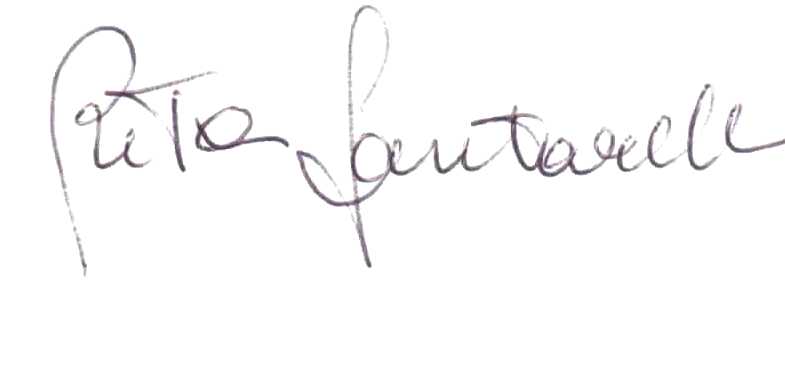 ___________________________________________________ Data e Firma dell’interessatoConsenso al trattamento di dati personaliIo sottoscritto, al quale la presente informativa è indirizzata, preso atto di quanto comunicatomi – in particolare dei diritti a me riconosciuti dal RegolamentoUEn.2016/679 – esprimo il mio consenso al trattamento e comunicazione dei miei dati personali, ad opera del titolare e/o del responsabile del trattamento stesso, limitatamente alle finalità indicate all’art. 1.b) (comunicazione interna).___________________________________________________ Data e Firma dell’interessato